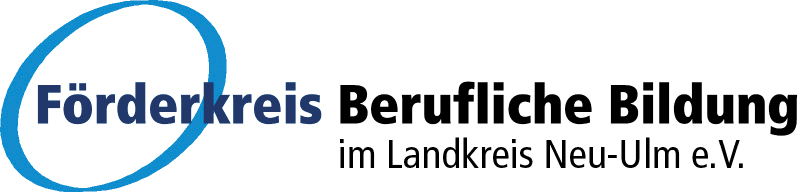 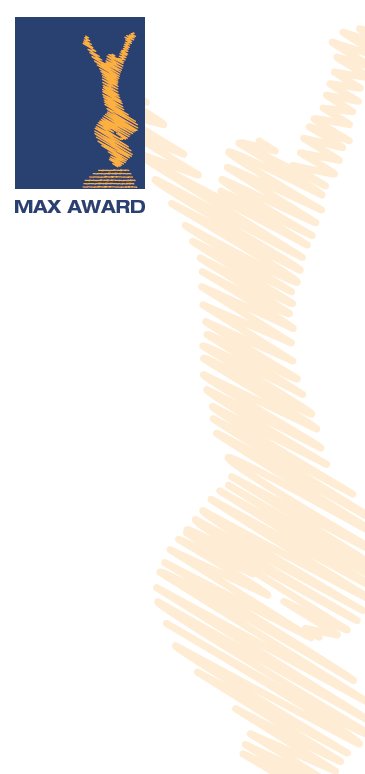 Bewerbungum den Max Award Ausbildungsbetrieb 2020Der Förderkreis Berufliche Bildung im Landkreis Neu-Ulm e.V. verleiht jährlich zusammen mit dem Landkreis Neu-Ulm den MAX Award. Damit sollen Betriebe mit einem überdurchschnittlichen Engagement in der Ausbildung ausgezeichnet werden.Bitte benutzen Sie diesen Fragebogen oder gestalten Sie ihre Bewerbung nach eigenen Vorstellungen und senden Sie diese an: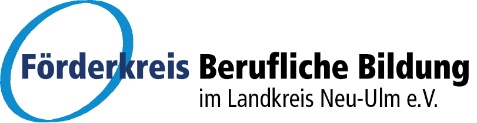 Ringstr. 189231 Neu-UlmTelefon 0731-985840Fax 0731-98584-125Mail info@fbb-neu-ulm.deFür Rückfragen wenden Sie sich bitte vormittags telefonisch an C. Homburg! Nominierte Betriebe werden öffentlich wirksam in verschiedenen Medien erwähnt. Sie können auch selbst auf ihre Auszeichnung in ihren Stellenausschreibungen, im Internet etc. aufmerksam machen.Teilnahmeberechtigt sind 	- Unternehmen die ihren Geschäftssitz im Landkreis Neu-Ulm haben oder	- deren Auszubildende die Berufsschule Neu-Ulm oder Illertissen besuchenEinsendeschluss ist der 12.06.2020Weitere Informationen über den Förderkreis Berufliche Bildung im Landkreis Neu-Ulm und das Bewerbungsformular zum Herunterladen finden Sie auf unserer Web-Seite www.fbb-neu-ulm.de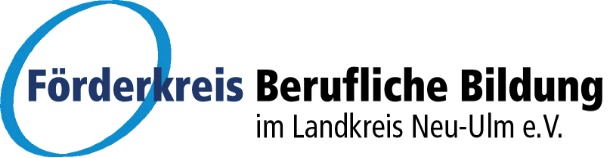 Herzlichen Dank für Ihre Bewerbung!Förderkreis Berufliche BildungRingstr. 189231 Neu-UlmBewerbung um den Max Award AusbildungsbetriebBewerbung um den Max Award Ausbildungsbetrieb1.Firmenstempel (mit E-Mail und FAX-Adresse):e-Mail 	Fax	2.AnsprechpartnerAnsprechpartner3.Standort des BetriebesStandort des Betriebes4.BrancheBranche5.Mitarbeiterzahl (Vollzeit/Teilzeit)Mitarbeiterzahl (Vollzeit/Teilzeit)6.Anzahl der Ausbildungsverträge der letzten 5 JahreAnzahl der Ausbildungsverträge der letzten 5 Jahre7.Anzahl der Azubis mit MigrationshintergrundAnzahl der Azubis mit Migrationshintergrund8. 	Kooperation mit gemeinnützigen Organisationen (z.B. Behindertenwerkstätten)Kooperation mit gemeinnützigen Organisationen (z.B. Behindertenwerkstätten)9.Engagement für lernschwache und benachteiligte Jugendliche (mit Handicap)Engagement für lernschwache und benachteiligte Jugendliche (mit Handicap)10.Familienfreundliche MaßnahmenFamilienfreundliche Maßnahmen11.Maßnahmen in der Ausbildung über das Normale hinaus 
(z.B. Sprachförderung, Auslandsaufenthalte, Kurse für die Prüfungsvorbereitung)Maßnahmen in der Ausbildung über das Normale hinaus 
(z.B. Sprachförderung, Auslandsaufenthalte, Kurse für die Prüfungsvorbereitung)12.Maßnahmen zum Schutz der Umwelt Maßnahmen zum Schutz der Umwelt 13.Aus welchen weiteren Gründen kommt Ihr Betrieb für eine Award-Auszeichnung noch in Frage?Aus welchen weiteren Gründen kommt Ihr Betrieb für eine Award-Auszeichnung noch in Frage?